РЕГИОНАЛЬНАЯ СЛУЖБА ПО ТАРИФАМ И ЦЕНООБРАЗОВАНИЮ ЗАБАЙКАЛЬСКОГО КРАЯПРИКАЗ25 декабря 2019 года 							     № 653-НПАг. ЧитаО внесении изменений в некоторые приказы Региональной службы по тарифам и ценообразованию Забайкальского края В соответствии с Положением о Региональной службе по тарифам и ценообразованию Забайкальского края, утвержденным постановлением Правительства Забайкальского края от 16 мая 2017 года № 196, в связи с допущенной технической ошибкой, п р и к а з ы в а ю:Внести в приказ Региональной службы по тарифам и ценообразованию Забайкальского края от 19 декабря 2018 года № 556-НПА «О корректировке долгосрочных тарифов на питьевую воду (питьевое водоснабжение), подвоз воды и водоотведение для АО «ЗабТЭК», осуществляющего на территории Забайкальского края деятельность в сфере водоснабжения и водоотведения» изменение, заменив в дате принятия приказа цифры «2018» на цифры «2019».  Внести в приказ Региональной службы по тарифам и ценообразованию Забайкальского края от 19 декабря 2018 года № 558-НПА «О корректировке долгосрочных тарифов на питьевую воду (питьевое водоснабжение), техническую воду, подвоз воды, водоотведение, горячую воду в закрытой системе горячего водоснабжения для АО «ЗабТЭК», осуществляющего на территории Забайкальского края деятельность в сфере водоснабжения и водоотведения» изменение, заменив в дате принятия приказа цифры «2018» на цифры «2019».  Внести в приказ Региональной службы по тарифам и ценообразованию Забайкальского края от 19 декабря 2019 года № 559-НПА «О корректировке тарифов на тепловую энергию (мощность), горячую воду в открытой системе теплоснабжения (горячее водоснабжение), поставляемые АО «ЗабТЭК» потребителям на территории Забайкальского края» изменение, заменив в дате приложения № 1 к приказу цифры «2018» на цифры «2019».  Внести в приказ Региональной службы по тарифам и ценообразованию Забайкальского края от 19 декабря 2018 года № 560-НПА «О корректировке долгосрочных тарифов на питьевую воду (питьевое водоснабжение), подвоз воды и водоотведение для АО «ЗабТЭК», осуществляющего на территории Забайкальского края деятельность в сфере водоснабжения и водоотведения» изменение, заменив в дате принятия приказа цифры «2018» на цифры «2019».  Внести в приказ Региональной службы по тарифам и ценообразованию Забайкальского края от 19 декабря 2019 года № 561-НПА «О корректировке тарифов на тепловую энергию (мощность), горячую воду в открытой системе теплоснабжения (горячее водоснабжение), поставляемые АО «ЗабТЭК» потребителям на территории Забайкальского края» изменение, заменив в дате приложения № 1 к приказу цифры «2018» на цифры «2019».  Настоящий приказ вступает в силу с 01 января 2020 года.Опубликовать настоящий приказ на сайте в информационно-телекоммуникационной сети «Интернет» «Официальный интернет-портал правовой информации исполнительных органов государственной власти Забайкальского края» (http://право.забайкальскийкрай.рф). И.о. руководителя Службы							  Е.А.Морозова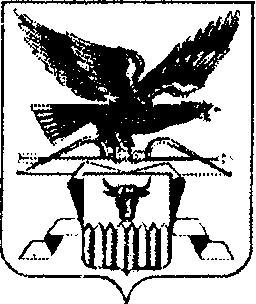 